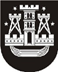 KLAIPĖDOS MIESTO SAVIVALDYBĖS TARYBASPRENDIMASDĖL SAUGAUS ELGESIO KLAIPĖDOS MIESTO SAVIVALDYBĖS PAVIRŠINIŲ VANDENS TELKINIŲ VANDENYJE IR ANT PAVIRŠINIŲ VANDENS TELKINIŲ LEDO TAISYKLIŲ PATVIRTINIMO2020 m. birželio 25 d. Nr. T2-143KlaipėdaVadovaudamasi Lietuvos Respublikos vietos savivaldos įstatymo 16 straipsnio 2 dalies 36 punktu, 18 straipsnio 1 dalimi, Lietuvos Respublikos vandens įstatymo 10 straipsnio 4 dalimi ir Pavyzdinių Saugaus elgesio paviršinių vandens telkinių vandenyje ir ant paviršinių vandens telkinių ledo taisyklių, patvirtintų Lietuvos Respublikos vidaus reikalų ministro 2019 m. gruodžio 12 d. įsakymu Nr. 1V-988 „Dėl Pavyzdinių saugaus elgesio paviršinių vandens telkinių vandenyje ir ant paviršinių vandens telkinių ledo taisyklių patvirtinimo“, 2 punktu, Klaipėdos miesto savivaldybės taryba nusprendžia:1. Patvirtinti Saugaus elgesio Klaipėdos miesto savivaldybės paviršinių vandens telkinių vandenyje ir ant paviršinių vandens telkinių ledo taisykles (pridedama).2. Pripažinti netekusiu galios Klaipėdos miesto savivaldybės tarybos 2018 m. balandžio 26 d. sprendimą Nr. T2-93 „Dėl Saugaus elgesio Klaipėdos miesto savivaldybės paviršinių vandens telkinių vandenyje ir ant paviršinių vandens telkinių ledo taisyklių tvirtinimo“.3. Skelbti šį sprendimą Teisės aktų registre ir Klaipėdos miesto savivaldybės interneto svetainėje.Savivaldybės meras Vytautas Grubliauskas